DSWD DROMIC Report #13 on the Bulusan Volcano Eruption as of 07 July 2022, 6PMSituation OverviewAs of 07 July 2022 at 5 AM, alert status of Bulusan Volcano remains at Alert Level 1 (low-level unrest). On 05 June 2022, at 10:37 AM, the Philippine Institute of Volcanology and Seismology (PHIVOLCS) has raised the alert status of Bulusan Volcano from Alert Level 0 (Normal) to Alert Level 1 (Low-level Unrest) after a phreatic eruption occurred at the volcano’s summit that lasted approximately 17 minutes which was recorded by seismic and infrasound monitoring by the Bulusan Volcano Network (BVN). The event was poorly visible through cloud cover over the edifice although a steam-rich grey plume at least one kilometer tall was observed from Juban, Sorsogon and was subsequently observed to drift west.The eruption produced a sluggish gray ash plume that rose more than a kilometer and dispersed wet ash to the west coincident with rainfall over the edifice. Thin fine ashfall fell on the general northwestern sector of the edifice and affected the barangays of Puting Sapa, Añog, Guruyan, Catanusan, Buraburan, Bacolod, and Sangkayon in Juban and Bolos in Irosin, Sorsogon Province. Rumbling sound and sulfurous odor were also observed by residents of Brgys. Añog, Guruyan, and Catanusan. After the eruption, degassing was observed from the crater and, for the first time this year, from the northwest summit vent. On 10 June 2022 at 8 PM, residents of ashfall-affected barangays in Juban, Sorsogon were ordered to be evacuated due to the observance of the increased seismic activity of Bulusan Volcano.On 12 June 2022 at 3:37 PM, an eruption was detected by the BVN. The eruption lasted for approximately 18 minutes and was recorded as an explosion type earthquake by seismic and infrasound instruments, but could not be visually observed in the dark of night. The explosion was felt at Intensity III by residents of Brgy. Añog, Juban and at Intensity II in Brgy. Inlagadian, Casiguran, all within 5-km of the Bulusan summit. Rumbling sounds accompanying the eruption were also reported by witnesses in Sitio Bagong Barrio, Brgy. Santa Lourdes, Barcelona, Brgy. Inlagadian and Brgy. San Juan, Casiguran, Brgy. Bentuco, Gubat, and Brgys. Añog, Calateo, and Puting Sapa, Juban. A brief incandescence at the base of the eruption plume was also reported in Brgy. Inlagadian, Casiguran. By daybreak, multiple active vents at the summit could be observed spewing ash and steam to a height of at least 500 m before being drifted to the northwest. In the morning, six vents – the major crater called Blackbird, three explosion pits on the summit, and the lateral vents on the northwest and north sides of the summit – were actively degassing short plumes which entrained ash until at least 9:00 in the morning. The plumes dispersed into a long veil of ash extending several kilometers to the northwest. This period of “ashing” was accompanied by very weak sporadic volcanic tremor. Degassing of steam-laden plumes continues while the Blackbird Crater generates a thin haze of ash upon the upper northwestern slopes.The fine ashfall can cause irritation and breathing problems especially among the vulnerable population – the elderly, children, expecting mothers and those with respiratory disorders – and can be particularly dangerous when inhaled in copious amounts. In addition, ashfall even when thin but having high amounts of sulfur can also cause irritation.Source: PHIVOLCSStatus of Affected Areas and PopulationThere are 10,707 families or 44,669 persons affected by the Bulusan Volcano eruption in 30 barangays in Region V (see Table 1).Table 1. Number of Affected Families / PersonsNote: Ongoing assessment and validation that are continuously being conducted.		Source: DSWD FO V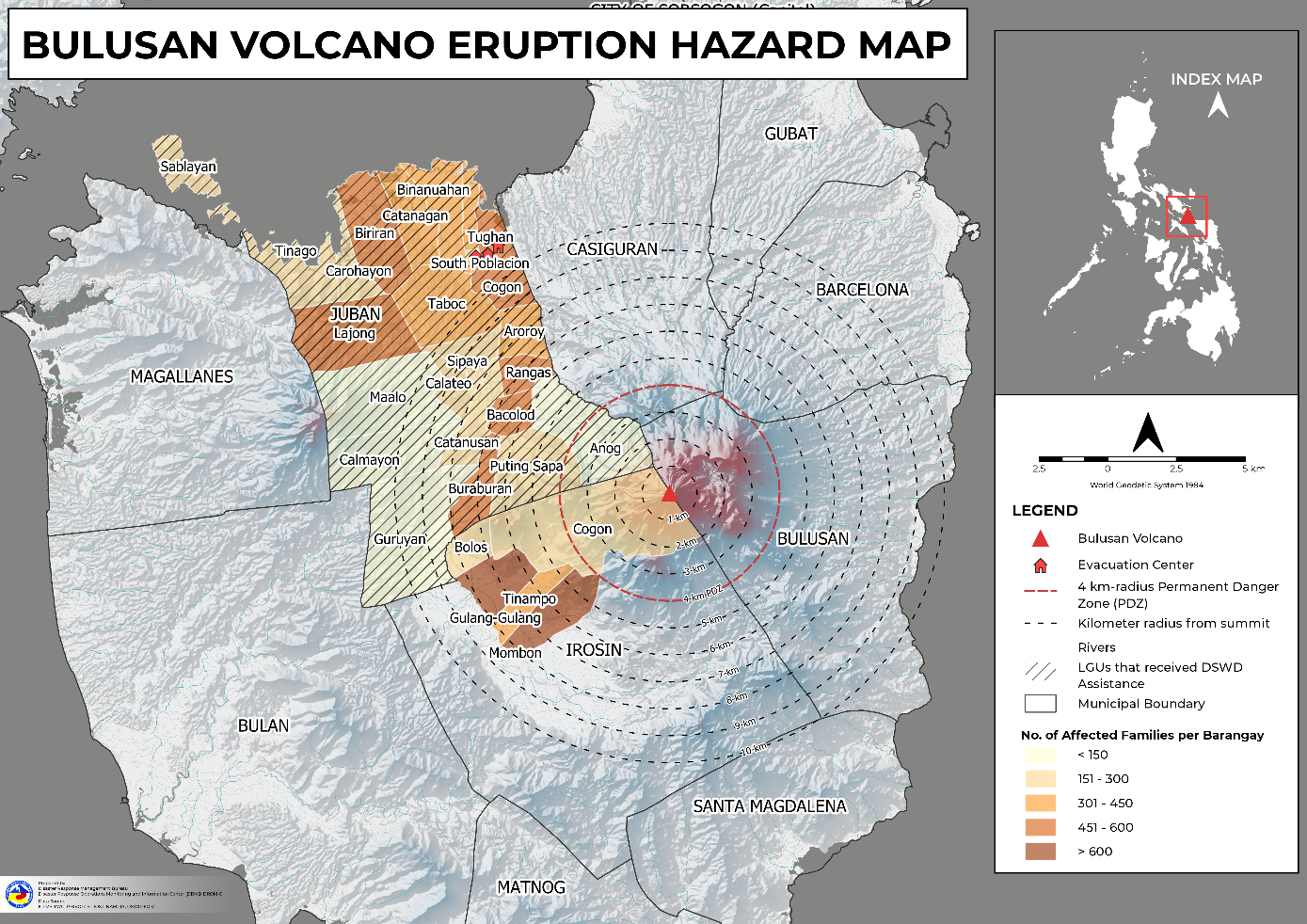 Status of Displaced PopulationInside Evacuation CenterA total of 179 families or 602 persons sought temporary shelter in three (3) evacuation centers in Region V (see Table 2).Table 2. Number of Displaced Families / Persons Inside Evacuation CenterNote: Ongoing assessment and validation that are continuously being conducted.Source: DSWD FO VCost of Humanitarian Assistance ProvidedA total of ₱1,693,326.94 worth of assistance was provided to the affected families; of which, ₱529,096.94 from the DSWD, ₱22,090.00 from LGUs, and ₱1,142,140.00 from Other Partners (see Table 3).Table 3. Cost of Assistance Provided to Affected Families / PersonsSource: DSWD FO VResponse Actions and InterventionsStandby Funds and Prepositioned Relief Stockpile   Note: The Inventory Summary is as of 07 July 2022, 4 PM.   Sources: DSWD-DRMB and DSWD-NRLMBStandby Funds₱548.38 million Quick Response Fund (QRF) at the DSWD Central Office.₱5 million available at DSWD FO V.₱66.16 million in other DSWD FOs which may support the relief needs of the displaced families due to the Bulusan Volcano eruption through inter FO augmentation.Prepositioned FFPs and Other Relief Items152,493 FFPs available in Disaster Response Centers; of which, 100,764 FFPs are at the National Resource Operations Center (NROC), Pasay City and 51,729 FFPs are at the Visayas Disaster Resource Center (VDRC), Mandaue City.29,463 FFPs available at DSWD FO V.361,651 FFPs in other DSWD FOs which may support the relief needs of the displaced families due to the Bulusan Volcano Eruption through inter FO augmentation.₱652.61 million worth of other FNIs at NROC, VDRC and DSWD FO warehouses.Food and Non-Food ItemsDSWD FO VOther ActivitiesDSWD-DRMBDSWD-NRLMBDSWD FO V*****The Disaster Response Operations Monitoring and Information Center (DROMIC) of DSWD-DRMB is closely coordinating with the DSWD FO V for significant disaster response updates and assistance provided.REGION / PROVINCE / MUNICIPALITY REGION / PROVINCE / MUNICIPALITY  NUMBER OF AFFECTED  NUMBER OF AFFECTED  NUMBER OF AFFECTED REGION / PROVINCE / MUNICIPALITY REGION / PROVINCE / MUNICIPALITY  Barangays  Families  Persons GRAND TOTALGRAND TOTAL30 10,707 44,669 REGION VREGION V30 10,707 44,669 SorsogonSorsogon30 10,707 44,669 Irosin5 2,520 12,600 Juban25 8,187 32,069 REGION / PROVINCE / MUNICIPALITY REGION / PROVINCE / MUNICIPALITY  NUMBER OF EVACUATION CENTERS (ECs)  NUMBER OF EVACUATION CENTERS (ECs)  NUMBER OF DISPLACED  NUMBER OF DISPLACED  NUMBER OF DISPLACED  NUMBER OF DISPLACED REGION / PROVINCE / MUNICIPALITY REGION / PROVINCE / MUNICIPALITY  NUMBER OF EVACUATION CENTERS (ECs)  NUMBER OF EVACUATION CENTERS (ECs)  INSIDE ECs  INSIDE ECs  INSIDE ECs  INSIDE ECs REGION / PROVINCE / MUNICIPALITY REGION / PROVINCE / MUNICIPALITY  NUMBER OF EVACUATION CENTERS (ECs)  NUMBER OF EVACUATION CENTERS (ECs)  Families  Families  Persons PersonsREGION / PROVINCE / MUNICIPALITY REGION / PROVINCE / MUNICIPALITY  CUM  NOW  CUM  NOW  CUM  NOW GRAND TOTALGRAND TOTAL 3 -  179 -  602 - REGION VREGION V 3 -  179 -  602 - SorsogonSorsogon 3 -  179 -  602 - Juban 3  -  179  -  602  - REGION / PROVINCE / MUNICIPALITYREGION / PROVINCE / MUNICIPALITYCOST OF ASSISTANCECOST OF ASSISTANCECOST OF ASSISTANCECOST OF ASSISTANCECOST OF ASSISTANCEREGION / PROVINCE / MUNICIPALITYREGION / PROVINCE / MUNICIPALITYDSWDLGUNGOsOTHERSGRAND TOTALGRAND TOTALGRAND TOTAL 529,096.94  22,090.00  -  1,142,140.00  1,693,326.94 REGION VREGION V 529,096.94  22,090.00  -  1,142,140.00  1,693,326.94 SorsogonSorsogon 529,096.94  22,090.00  -  1,142,140.00  1,693,326.94 Juban 529,096.94  22,090.00 -  1,142,140.00  1,693,326.94 OFFICESTANDBY FUNDSSTOCKPILE STOCKPILE STOCKPILE TOTAL STANDBY FUNDS & STOCKPILEOFFICESTANDBY FUNDSFAMILY FOOD PACKS FAMILY FOOD PACKS OTHER FOOD AND NON-FOOD ITEMS (FNIs)TOTAL STANDBY FUNDS & STOCKPILEOFFICESTANDBY FUNDSQUANTITY TOTAL COSTOTHER FOOD AND NON-FOOD ITEMS (FNIs)TOTAL STANDBY FUNDS & STOCKPILETOTAL619,540,300.38 543,607 338,270,298.29 652,611,210.68 1,610,421,809.35 DSWD CO548,378,151.49 - - - 548,378,151.49 NRLMB NROC- 100,764 65,387,320.00 108,138,933.36 173,526,253.36 NRLMB VDRC- 51,729 32,729,910.00 47,584,005.80 80,313,915.80 DSWD FO V5,000,000.00 29,463 14,905,805.20 47,437,679.20 67,343,484.40 Other FOs66,162,148.89 361,651 225,247,263.09 449,450,592.32 740,860,004.30 DATESITUATIONS / ACTIONS UNDERTAKEN13 June 2022DSWD FO V provided a total of 285 FFPs to affected families.12 June 2022DSWD FO V provided a total of 232 FFPs to affected families.08 June 2022DSWD FO V provided a total of 242 FFPs and 121 hygiene kits to the affected families.DATESITUATIONS / ACTIONS UNDERTAKEN07 July 2022DSWD-DRMB is closely coordinating with DSWD FO V for significant reports on the status of affected families, assistance, and relief efforts.DATESITUATIONS / ACTIONS UNDERTAKEN07 July 2022DSWD-NRLMB is continuously repacking goods for possible augmentation.DATESITUATIONS / ACTIONS UNDERTAKEN13 June 2022DSWD FO V Quick Response Team (QRT) Bravo was activated.12 June 2022DSWD FO V provided 2,000 DAFAC Forms to the LGU of Juban, Sorsogon07 June 2022DSWD FO V thru the Disaster Response Management Division (DRMD) is closely monitoring weather reports and updates relative to the Bulusan Volcano eruption.06 June 2022SWADT Sorsogon was activated and instructed to coordinate with LGUs for weather reports and updates.05 June 2022DSWD FO V QRT Alpha was activated.SWAD Team members in the six (6) provinces were activated and instructed to coordinate with the P/MDRRMOs, C/MSWDOs for weather reports and updatesPrepared by:AARON JOHN B. PASCUAMARIE JOYCE G. RAFANANReleased by:MARC LEO L. BUTAC